Shared Services Partnership Committee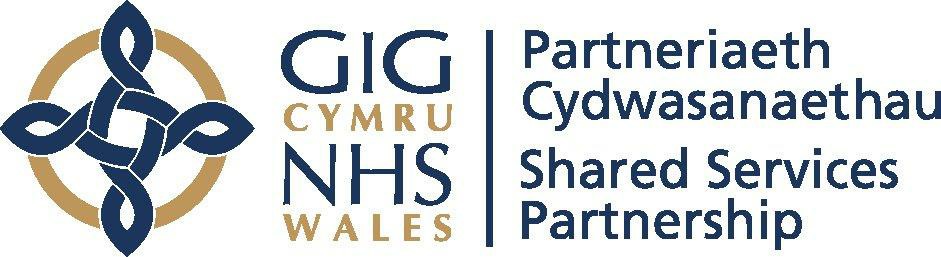 Thu 23 September 2021, 10:00 - 12:00TeamsAgenda10:00 - 10:055 min10:05 - 10:2015 min10:20 - 10:3515 minAgendaWelcome and IntroductionsMargaret FosterApologies for absenceMargaret FosterDeclarations of InterestMargaret FosterDraft minutes of meeting held on 22 July 2021Margaret Foster 1.4 SSPC Minutes - 2021. 07 - Part A.pdf (9 pages)Action LogMargaret Foster 1.5 Action Log September 2021.pdf (1 pages)Deep DiveSupporting Primary CareAndrew Evans 2.1 Primary Care Presentation Sep 2021.pdf (6 pages)Chair/Managing Director's ReportChair's ReportVerbalManaging Director's UpdateNeil Frow 3.2 SSPC MD Update Sept 21.pdf (7 pages)10:35 - 11:1540 min11:15 - 11:205 min11:20 - 11:5030 min11:50 - 11:555 minItems for Approval/EndorsementIMTPAlison Ramsey 4.1 NWSSP IMTP 2022-2025.pdf (5 pages) 4.1 IMTP - approach 2021-2025.pdf (14 pages)Laundry - SBARAndrew Butler 4.2 Laundry Hywel Dda SBAR.pdf (13 pages)PPE Strategic PlanAndrew Butler 4.3 PPE Long Term Plan.pdf (2 pages) 4.3 PPE Plan 17 09 2021.pdf (19 pages)Project UpdatesPMO Highlight ReportAlison Ramsey 5.1 PMO Monthly Update August.pdf (17 pages)Governance, Performance & AssuranceFinance & Performance ReportAndrew Butler 6.1 Finance and Performance Update.pdf (14 pages)Oracle UpgradeAndrew Butler 6.2 Oracle Upgrade.pdf (4 pages)People & OD ReportGareth Hardacre 6.3 People & OD Update Report.pdf (16 pages)Corporate Risk RegisterPeter Stephenson 6.4 Corporate Risk Register.pdf (4 pages) 6.4 Corporate Risk Register 20210914.pdf (5 pages)Items for InformationWelsh Language Annual ReportPeter Stephenson 7.1 Welsh Language Annual Report.pdf (12 pages)Finance Monitoring ReportsAndrew Butler 7.2 MMR M4 Narrative.pdf (8 pages) 7.2 MMR M4 Table A Movements.pdf (1 pages) 7.2 MMR M4 Table A2 Risks.pdf (1 pages) 7.2 MMR M4 Table B Monthly Position.pdf (2 pages) 7.2 MMR M4 Table C3 Tracker.pdf (1 pages) 7.2 MMR M4 Table C Savings.pdf (2 pages) 7.2 MMR M5 Narrative.pdf (9 pages) 7.2 MMR M5 Table A Movements.pdf (1 pages) 7.2 MMR M5 Table A2 Risks.pdf (1 pages) 7.2 MMR M5 Table B Monthly Position.pdf (2 pages) 7.2 MMR M5 Table C3 Tracker.pdf (1 pages) 7.2 MMR M5 Table C Savings.pdf (2 pages)11:55 - 12:005 minAny Other BusinessTiming of Future MeetingsPeter Stephenson